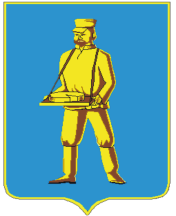 СОВЕТ ДЕПУТАТОВЛОТОШИНСКОГО МУНИЦИПАЛЬНОГО РАЙОНАМОСКОВСКОЙ ОБЛАСТИР Е Ш Е Н И Еот 11.10.2018  № 477/48О внесении изменений  в решение  Совета депутатов Лотошинского муниципального района от 29.11.2017 №396/42 «Об утверждении Прогнозного плана  (программы) приватизации имущества муниципального  образования «Лотошинский  муниципальный район  Московской  области» на  2018 год». Руководствуясь Федеральным законом РФ от 21.12.2001 №178-ФЗ «О приватизации государственного и муниципального имущества», Положением о порядке организации и проведения приватизации муниципального имущества, находящегося в собственности муниципального образования «Лотошинский муниципальный район Московской области», утвержденным решением Совета депутатов Лотошинского района Московской области от  05.07.2011  №279/28, Совет депутатов Лотошинского муниципального районар е ш и л: Исключить пункт 2 из решения Совета депутатов Лотошинского муниципального района от 29.11.2017 №396/42 «Об утверждении Прогнозного плана  (программы) приватизации имущества муниципального  образования  «Лотошинский  муниципальный район  Московской  области»   на  2018 год». 2.  Опубликовать настоящее решение в газете «Сельская новь» и разместить на официальном сайте www.лотошинье.рф.Председатель Совета депутатов Лотошинского муниципального района                                          В.В. МоляровГлава Лотошинскогомуниципального района				  	                    Е.Л. ДолгасоваВЕРНО:Разослать: депутатам – 15 экз., Комитету по управлению имуществом – 5 экз. (заверенных), прокурору, газете «Сельская новь», юридическому отделу, в дело.